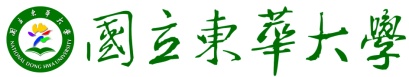 學生實習機構追蹤評估表單位主管核章                一、實習工作概況一、實習工作概況一、實習工作概況一、實習工作概況公司名稱工作內容需求條件或專長輪班□是	□否工作 	時，做 	休 	系(所)別工作時間每週	時住宿□供宿	□自理加班時間每日	時每週	時實習待遇□工資     □津貼□獎助學金 □皆無保險狀況□勞健保	□無□團體保險（學系辦理）膳食□供膳	□自理提撥勞退基金□是	□否配合簽約□是	□否二、實習工作評估（極佳：5、佳：4、可：3、不佳：2、極不佳：1）二、實習工作評估（極佳：5、佳：4、可：3、不佳：2、極不佳：1）二、實習工作評估（極佳：5、佳：4、可：3、不佳：2、極不佳：1）二、實習工作評估（極佳：5、佳：4、可：3、不佳：2、極不佳：1）實習期間年	月	日至   年   月   日止(□寒暑假□學期間)年	月	日至   年   月   日止(□寒暑假□學期間)年	月	日至   年   月   日止(□寒暑假□學期間)工作環境□5	□4	□3	□2	□1□5	□4	□3	□2	□1□5	□4	□3	□2	□1工作安全性□5	□4	□3	□2	□1□5	□4	□3	□2	□1□5	□4	□3	□2	□1工作專業性□5	□4	□3	□2	□1□5	□4	□3	□2	□1□5	□4	□3	□2	□1體力負荷（負荷適合）□5	□4	□3	□2	□1（負荷太重）（負荷適合）□5	□4	□3	□2	□1（負荷太重）（負荷適合）□5	□4	□3	□2	□1（負荷太重）培訓計畫□5	□4	□3	□2	□1□5	□4	□3	□2	□1□5	□4	□3	□2	□1合作理念□5	□4	□3	□2	□1□5	□4	□3	□2	□1□5	□4	□3	□2	□1三、整體總評（極佳：5、佳：4、可：3、不佳：2、極不佳：1）三、整體總評（極佳：5、佳：4、可：3、不佳：2、極不佳：1）三、整體總評（極佳：5、佳：4、可：3、不佳：2、極不佳：1）三、整體總評（極佳：5、佳：4、可：3、不佳：2、極不佳：1）實習權益維護□5	□4	□3	□2	□1□5	□4	□3	□2	□1□5	□4	□3	□2	□1實習專業性□5	□4	□3	□2	□1□5	□4	□3	□2	□1□5	□4	□3	□2	□1機構資源投入□5	□4	□3	□2	□1□5	□4	□3	□2	□1□5	□4	□3	□2	□1機構配合度□5	□4	□3	□2	□1□5	□4	□3	□2	□1□5	□4	□3	□2	□1評估總分 	分(加總以上分數，滿分50分) 	分(加總以上分數，滿分50分) 	分(加總以上分數，滿分50分)四、補充說明：（請務必逐項與實習機構確認實習合作契約內容，切勿因公司營運因素而造成學生中斷實習之困擾。）四、補充說明：（請務必逐項與實習機構確認實習合作契約內容，切勿因公司營運因素而造成學生中斷實習之困擾。）四、補充說明：（請務必逐項與實習機構確認實習合作契約內容，切勿因公司營運因素而造成學生中斷實習之困擾。）四、補充說明：（請務必逐項與實習機構確認實習合作契約內容，切勿因公司營運因素而造成學生中斷實習之困擾。）五、評估結論□推薦實習	□不推薦實習五、評估結論□推薦實習	□不推薦實習五、評估結論□推薦實習	□不推薦實習五、評估結論□推薦實習	□不推薦實習說明：1.新的實習機構請系主任安排專業老師拜訪實習機構主管，表達謝意及評估實習職務之適合性，避免學生報到後因無法適應而產生困擾。2.無法配合規劃課程、異常超時實習且無法給加班費（或補休）、無法簽訂實習合約者，請勿進行實習合作。3.本表評估總分須達 40分以上方可推薦實習機構。